Так как же образуется болото? Посмотрите на рисунки, попробуйте объяснитьсамостоятельно… Соотнесите изображение с текстом.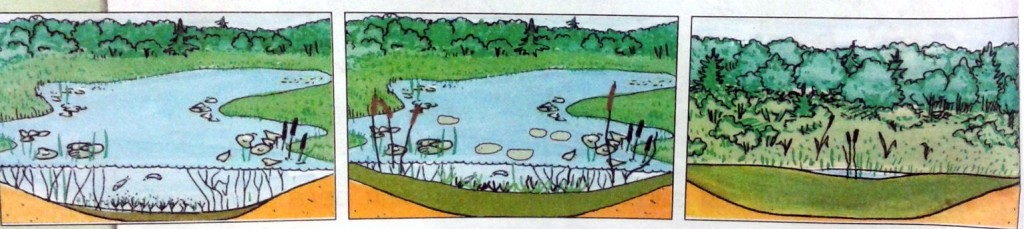 